About youPlease tell us if you are a …?□ Patient / Resident / Client                           □Relative / Friend                             □Staff/Volunteer  □Visitor                                                                □Visiting Service Provider               □Other _______________Which service did you use?□ Acute (Hospital)                                             □ Maternity                                      □ Urgent Care                             □ District Nursing                                              □ Residential Aged Care                 □ Renal Dialysis                         □ Social Support                                                                                         Happy with your care? Tell us what we did well: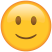    Any suggestions? Tell us your ideas for improving what we do: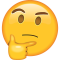   Unhappy with your care? 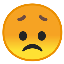    How would you like it resolved?Thank you for your feedback…Has a staff member provided you with exceptional service and kindness?If yes, please complete the section below.Name of staff member (if known)? _______________________________  What they did:What to do with this form?When you have completed this form, you can:Place in the suggestion box either in the hospital or the Residential Aged Care FacilityPost it to us at:Cohuna District Hospital P. O. Box 317Cohuna Victoria 3568Other contact options:Contact the Community Engagement Officer on 03 5456-5300 or communityengagementofficer@cdh.vic.govYou can submit the form online by visiting www.cdh.vic.gov.auIf you need an Interpreter or the support of an Aboriginal Liaison Officer, please speak to a staff member.Useful Contacts:Health Complaints Commissioner                        Aged Care Quality and Safety Commission 1300 582 113                                                         1800 951 822www.hcc.vic.gov.au                                               www.agedcarequality.gov.au 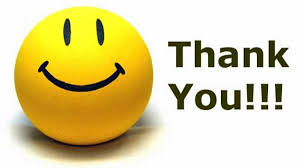 